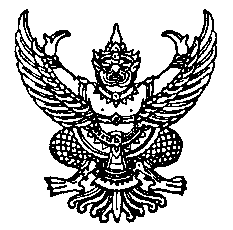 ประกาศมหาวิทยาลัยธรรมศาสตร์เรื่อง  ทุนสนับสนุนนักวิจัยหลังปริญญาเอกศักยภาพสูง (Thammasat Postdoctoral Fellowship) 
พ.ศ. ๒๕๖๔----------------------------------------ด้วยมหาวิทยาลัยธรรมศาสตร์มีนโยบายในการส่งเสริมและพัฒนาผลงานวิจัยของมหาวิทยาลัย
ให้มุ่งสู่ความเป็นเลิศ โดยการจัดสรรงบประมาณเพื่อสนับสนุนการผลิตผลงานวิจัยทั้งปริมาณและคุณภาพ
ให้เป็นที่ยอมรับในระดับนานาชาติ คณะกรรมการบริหารงานวิจัยและกองทุนวิจัย ในคราวประชุมครั้งที่ 
๒/๒๕๖๓ เมื่อวันที่ ๒๘ สิงหาคม ๒๕๖๓ จึงได้กำหนดให้มีทุนสนับสนุนนักวิจัยหลังปริญญาเอกศักยภาพสูง (Thammasat Postdoctoral Fellowship) อาศัยอำนาจตามความในมาตรา ๓๙ แห่งพระราชบัญญัติมหาวิทยาลัยธรรมศาสตร์ พ.ศ. ๒๕๕๘ ประกอบข้อ ๑๖ วรรคสอง ของข้อบังคับมหาวิทยาลัยธรรมศาสตร์ว่าด้วยการบริหารงานวิจัยและกองทุนวิจัย พ.ศ. ๒๕๖๑ โดยความเห็นชอบของคณะกรรมการบริหารงานวิจัยและกองทุนวิจัยในคราวประชุม
ครั้งที่ ๒/๒๕๖๓ เมื่อวันที่ ๒๘ สิงหาคม ๒๕๖๓ ออกประกาศไว้ดังนี้ข้อ ๑ ประกาศนี้เรียกว่า “ประกาศมหาวิทยาลัยธรรมศาสตร์ เรื่อง ทุนสนับสนุนนักวิจัย
หลังปริญญาเอกศักยภาพสูง (Thammasat Postdoctoral Fellowship) พ.ศ. ๒๕๖๔”ข้อ ๒ ประกาศนี้ให้มีผลใช้บังคับตั้งแต่วันถัดจากวันประกาศเป็นต้นไปข้อ ๓ ในประกาศนี้“มหาวิทยาลัย” หมายความว่า มหาวิทยาลัยธรรมศาสตร์	“กองทุน” หมายความว่า กองทุนวิจัยมหาวิทยาลัยธรรมศาสตร์“คณะกรรมการ” หมายความว่า คณะกรรมการบริหารงานวิจัยและกองทุนวิจัย	“ผู้รับทุน” หมายความว่า นักวิจัยหลังปริญญาเอกศักยภาพสูง หมวด ๑ทุนสนับสนุนนักวิจัยหลังปริญญาเอกศักยภาพสูง (Thammasat Postdoctoral Fellowship)	ข้อ ๔ ทุนสนับสนุนนักวิจัยหลังปริญญาเอกศักยภาพสูง (Thammasat Postdoctoral Fellowship) มีวัตถุประสงค์ ดังนี้  (๑) ส่งเสริมและพัฒนาผลงานวิจัยและนวัตกรรมของมหาวิทยาลัยให้มุ่งสู่ความเป็นเลิศทางด้าน
การวิจัย(๒) เสริมสร้างความแข็งแกร่งของนักวิจัยหลังปริญญาเอก ในการทำงานวิจัยเพื่อเผยแพร่ให้เป็นที่ยอมรับในระดับนานาชาติ(๓) เพิ่มผลงานวิจัยคุณภาพสูงที่เผยแพร่ในวารสารทางวิชาการระดับนานาชาติที่อยู่ในฐานข้อมูล SJR ในอันดับสูงสุดร้อยละสิบ (TOP ๑๐%) ของสาขาข้อ ๕ ทุนสนับสนุนนักวิจัยหลังปริญญาเอกศักยภาพสูง (Thammasat Postdoctoral Fellowship) ประกอบด้วย(๑) ทุนเพื่อเป็นค่าใช้จ่ายประจำเดือน อัตราเดือนละ ๕๐,๐๐๐ บาท(๒) ทุนเพื่อเป็นค่าที่พักกรณีเป็นนักวิจัยชาวต่างประเทศ อัตราเดือนละ ๑๐,๐๐๐ บาท(๓) ทุนสำหรับอาจารย์หรือนักวิจัยที่ปรึกษา อัตราปีละ ๔๐,๐๐๐ บาทข้อ ๖ คณะกรรมการเป็นผู้พิจารณาจัดสรรทุน และให้ถือเป็นที่สุดหมวด ๒ผู้รับทุนข้อ ๗  ผู้รับทุนต้องมีคุณสมบัติ ดังนี้(๑) เป็นนักวิจัยซึ่งเป็นบุคคลภายนอกมหาวิทยาลัย            (๒) เป็นผู้สำเร็จการศึกษาระดับปริญญาเอก หรือเทียบเท่า            (๓) มีอาจารย์หรือนักวิจัยที่ปรึกษาที่เป็นคณาจารย์ประจำหรือนักวิจัยของมหาวิทยาลัยดูแลนักวิจัยหลังปริญญาเอกตามระยะเวลาที่คณะกรรมการกำหนดและให้การรับรองว่าผู้รับทุนสามารถปฏิบัติงานวิจัยได้เต็มเวลาตลอดช่วงการรับทุน มีผลงานวิจัยที่ได้มีการเผยแพร่และมีศักยภาพทำงานวิจัยให้แล้วเสร็จส่งมอบงานได้ภายในเวลาที่กำหนด อาจารย์หรือนักวิจัยที่ปรึกษาตาม (๓) ต้องมีผลงานทางวิชาการที่อยู่ในฐานข้อมูล SJR ในอันดับสูงสุดร้อยละสิบ (TOP ๑๐%) ของสาขา หรือ ผลงานวิชาการอื่น เช่น International book chapter หรือผลงานที่เป็นประโยชน์ และมีผลกระทบสูงต่อสังคมที่สามารถแสดงให้เห็นได้อย่างประจักษ์ ภายในระยะเวลาสามปี ทั้งนี้ อาจารย์หรือนักวิจัยที่ปรึกษาต้องไม่เป็นอาจารย์หรือนักวิจัยที่ปรึกษาของผู้ได้รับทุนเกินกว่า               สามคนหมวด ๓การขอรับทุน หน้าที่ของผู้รับทุน การระงับการให้ทุนข้อ ๘ หลักเกณฑ์ เงื่อนไข และวิธีการยื่นคำขอรับทุนประจำปี ให้เป็นไปตามประกาศของคณะกรรมการข้อ ๙ ผู้รับทุนต้องทำสัญญาให้ไว้ต่อมหาวิทยาลัยตามแบบสัญญาแนบท้ายประกาศนี้ข้อ ๑๐ ผู้รับทุนต้องรายงานความก้าวหน้าต่อคณะกรรมการ ทุกรอบหกเดือน ตามหลักเกณฑ์ที่คณะกรรมการกำหนด เมื่อครบกำหนดระยะเวลาการรับทุน นักวิจัยหลังปริญญาเอกต้องส่งผลงานวิจัยที่ได้รับ
การตอบรับให้ตีพิมพ์หรือได้รับการตีพิมพ์แล้วในวารสารที่อยู่ในฐานข้อมูล SJR ในอันดับสูงสุดร้อยละสิบ (TOP ๑๐%) ของสาขา โดยมีชื่ออาจารย์หรือนักวิจัยที่ปรึกษาและนักวิจัยหลังปริญญาเอกอยู่ในรายชื่อผู้แต่งและระบุในกิตติกรรมประกาศว่า “This study was supported by Thammasat Postdoctoral Fellowship”ข้อ ๑๑ คณะกรรมการ อาจพิจารณาระงับการให้ทุนแก่ผู้รับทุนได้ในกรณีหนึ่งกรณีใด ดังต่อไปนี้(๑) ผู้รับทุนขาดคุณสมบัติข้อหนึ่งข้อใดตามข้อ ๗(๒) ผู้รับทุนไม่รายงานความก้าวหน้าภายในระยะเวลาที่กำหนดโดยไม่มีเหตุอันสมควร (๓) มีเหตุอื่นให้เชื่อได้ว่า ผู้รับทุนไม่สามารถทำงานวิจัยให้แล้วเสร็จหรือผลงานวิจัยไม่สามารถได้รับการตอบรับการตีพิมพ์ตามข้อ ๑๐ วรรคสองข้อ ๑๒ ผู้รับทุนที่ไม่ดำเนินการตามข้อ ๑๐ ให้มหาวิทยาลัยขึ้นบัญชีรายชื่อผู้รับทุนผู้นั้นเป็นผู้ที่
มีประวัติค้างส่งงานวิจัยของมหาวิทยาลัย และไม่สามารถขอรับทุนตามประกาศนี้ได้อีกให้อาจารย์หรือนักวิจัยที่ปรึกษาดำเนินการตามข้อ ๑๐ แทนผู้รับทุนจนกว่าจะแล้วเสร็จ แต่หากอาจารย์หรือนักวิจัยที่ปรึกษาไม่สามารถดำเนินการได้ ให้มหาวิทยาลัยขึ้นบัญชีรายชื่ออาจารย์หรือนักวิจัยที่ปรึกษาผู้นั้นเป็นผู้ที่มีประวัติค้างส่งงานวิจัยของมหาวิทยาลัย และไม่สามารถขอรับทุนตามประกาศนี้ได้อีกเป็นระยะเวลาห้าปี และทุนอื่นของฝ่ายวิจัยและนวัตกรรมเป็นระยะเวลาหนึ่งปีข้อ ๑๓ ให้อธิการบดีรักษาการตามประกาศนี้                           ประกาศ   ณ   วันที่  22 มกราคม พ.ศ. ๒๕๖๔     (รองศาสตราจารย์เกศินี  วิฑูรชาติ)      อธิการบดี